‘Angry Birds in Space’ Infographic RubricCriteria (Checklist)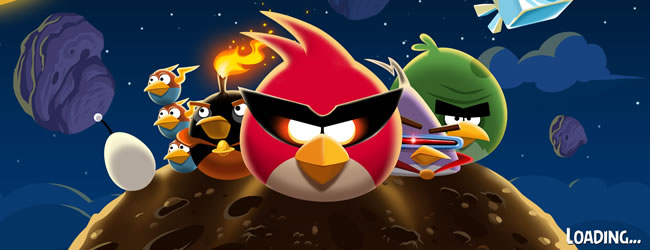 High (Epic)Sound (Cool)Basic (Aight)CONTENT(Information, vocabulary, purpose)Topic is focused, with a clear, engaging infographic. All data is relevant and conveys meaningful information to the viewer.Topic is focused, and most of the data is relevant. The viewer can understand the purpose for the infographic.Little focus of the topic, with no clear purpose. Data is missing or irrelevant.EVIDENCE OF LEARNING(Investigating, Communicating, Collaborating)Strong evidence of author’s understanding, original, critical thinking, going beyond existing information while incorporating an explicit reflective connection of self, community or humanity to the topic.Adequate evidence of author’s critical thinking with an implied reflective connection of self, community or humanity to the topic.Evidence minimal or missing of author’s understanding and critical thinking – mostly repeating existing information (summary report) with no personal connections made.LAYOUT(Design, fonts, colours, graphics)Layout shows clear organisation and creates an easy-to-follow and easy to read infographic. Excellent use of graphics and colour scheme to help guide the viewer.Mostly clear and organised, but may be confusing in spots. Some use of graphics and colour schemes to help guide the viewer.Confusing layout and/or data. Little use of colour schemes or graphics to guide the viewer.REFERENCESExamples @ http://bit.ly/refinfoSources thoroughly documented and credited.Sources mostly documented and credited.Documentation and credits for sources missing.